В соответствии со статьями 179, 179.3 Бюджетного Кодекса Российской Федерации, Федеральным законом от 06.10.2003 № 131-ФЗ «Об общих принципах организации местного самоуправления в Российской Федерации», Уставом муниципального образования Соль-Илецкий городской округ, постановлением администрации муниципального образования Соль-Илецкий городской округ от 26.01.2016 № 56-п «Об утверждении порядка разработки, реализации и оценки эффективности муниципальных программ муниципального образования Соль-Илецкий городской округ», постановлением администрации муниципального образования Соль-Илецкий городской округ от 16.09.2019 № 1922-п «Об утверждении перечня муниципальных программ» постановляю:1. Внести изменения в постановление администрации муниципального образования Соль-Илецкий городской округ от 30.10.2019 № 2255-п «Об утверждении муниципальной программы «Повышение безопасности дорожного движения Соль-Илецкого городского округа».1.1 Приложение № 1 к постановлению администрации муниципального образования Соль-Илецкий городской округ от 30.10.2019 № 2255-п «Об утверждении муниципальной программы «Повышение безопасности дорожного движения Соль-Илецкого городского округа» изложить в новой редакции, согласно приложению к настоящему постановлению.2. Контроль за исполнением настоящего постановления возложить на первого заместителя главы администрации городского округа – заместителя главы администрации городского округа по строительству, транспорту, благоустройству и ЖКХ В. Н. Полосухина.3. Постановление вступает в силу после его официального опубликования.Глава муниципального образованияСоль-Илецкий городской округ                                                 В.И. ДубровинРазослано: организационный отдел, прокуратура района, отдел по строительству, транспорту, ЖКХ, дорожному хозяйству, газификации и связи.Приложениек постановлению администрациимуниципального образованияСоль-Илецкий городской округот 23.12.2022 № 2616-пПриложениек постановлению администрациимуниципального образованияСоль-Илецкий городской округот 30.10.2019 № 2255-пПаспорт муниципальной программы«Повышение безопасности дорожного движенияСоль-Илецкого городского округа»1. Общая характеристика реализации программыПроблема обеспечения безопасности дорожного движения является приоритетной в связи с несоответствием существующей дорожно-транспортной инфраструктуры потребностям общества в безопасном дорожном движении, недостаточной эффективностью функционирования системы обеспечения безопасности дорожного движения, крайне низкой дисциплиной участников дорожного движения на фоне высокого уровня смертности и травматизма людей вследствие дорожно-транспортных происшествий.Аварийность на автомобильном транспорте наносит огромный материальный и моральный ущерб как обществу в целом, так и отдельным гражданам. Дорожно-транспортный травматизм приводит к исключению из сферы производства людей трудоспособного возраста. Гибнут и становятся инвалидами дети.Основными видами ДТП в Соль-Илецком городском округе являются столкновение транспортных средств, наезд на пешеходов и препятствия, опрокидывание транспортных средств. Более 80% всех ДТП связаны с пренебрежением и нарушением Правил дорожного движения водителями транспортных средств. Большинство происшествий на дорогах связаны с неправильным выбором скоростного режима, с нахождением водителя в состоянии опьянения, либо отсутствием прав на управление транспортным средством. Определяющее влияние на аварийность оказывают водители транспортных средств, принадлежащих физическим лицам. Наиболее многочисленной и самой уязвимой группой участников дорожного движения являются пешеходы.Несоответствие уровня развития автомобильных дорог уровню автомобилизации и спросу на автомобильные перевозки приводит к существенному росту расходов, снижению скорости движения, продолжительным простоям транспортных средств, повышению уровня аварийности.Снижение уровня риска ДТП и тяжести их последствий достигается в результате комплекса мер, включающего в себя: организацию дорожного движения (нанесение, восстановление горизонтальной дорожной разметки, установка и текущее содержание дорожных знаков, устройство ограждений перильного типа вблизи пешеходных переходов и перекрестков со светофорным регулированием, устройство и обслуживание искусственных дорожных неровностей, установление и функционирование систем уличного освещения, а также обустройство иными средствами организации дорожного движения), совершенствование и развитие системы подготовки водителей транспортных средств, внедрение системы контроля за соблюдением правил дорожного движения, создание безопасных условий движения и увеличение пропускной способности улично-дорожной сети (устройство тротуаров, а также поддержание в надлежащем состоянии УДС округа).2. Приоритеты муниципальной политики в сфере реализации муниципальной ПрограммыОсновные понятия, без которых невозможно дальнейшее изучение вопроса муниципальной политики, связанной с обеспечением безопасности дорожного движения:дорожное движение - это совокупность общественных отношений, возникающих в процессе перемещения людей и грузов с помощью транспортных средств или без таковых в пределах дорог;безопасность дорожного движения - состояние данного процесса, отражающее степень защищенности его участников от дорожно-транспортных происшествий и их последствий. При этом дорожно-транспортное происшествие - это событие, возникшее в процессе движения по дороге транспортного средства и с его участием, при котором погибли или ранены люди, повреждены транспортные средства, сооружения, грузы либо причинен иной материальный ущерб.Приоритетными направлениями муниципальной политики Соль-Илецкого городского округа на данном этапе социально-экономического развития городского округа являются:предотвращение дорожно-транспортных происшествий и снижение тяжести их последствий;приоритет ответственности государства за обеспечение безопасности дорожного движения над ответственностью граждан, участвующих в дорожном движении;соблюдение интересов граждан, общества и государства при обеспечении безопасности дорожного движения;программно-целевой подход к деятельности по обеспечению безопасности дорожного движения.Правовые основы обеспечения безопасности дорожного движения на территории Российской Федерации определяет Федеральный закон «О безопасности дорожного движения» от 10 декабря 1995 г. № 196-ФЗ. Задачами указанного Федерального закона являются: охрана жизни, здоровья и имущества граждан, защита их прав и законных интересов, а также защита интересов общества и государства путем предупреждения дорожно-транспортных происшествий, снижения тяжести их последствий.3. Перечень показателей (индикаторов) муниципальной ПрограммыОсновной целью Программы является:повышение безопасности дорожного движения на автомобильных дорогах местного значения.Для достижения данной цели в Программе предусматривается решение следующей задачи:предотвращение дорожно-транспортных происшествий (далее - ДТП) и случаев причинения вреда здоровью граждан.Мероприятия Программы представляют собой комплекс взаимосвязанных мер, направленных на решение наиболее важных текущих и перспективных задач дорожной отрасли и транспортного комплекса Соль-Илецкого городского округа.Показатели (индикаторы) достижения цели и решения задачи Программы отражены в приложении № 1 к Программе.4. Характеристика основных мероприятий ПрограммыДля достижения поставленной цели и установленной задачи в рамках Программы предусматривается реализация следующих мероприятий:Основное мероприятие 1. Повышение безопасности дорожного движения в Соль-Илецком городском округе.Основное мероприятие 2. Осуществление управленческих функций по исполнению полномочий органов местного самоуправления по решению вопросов местного значения (переданных государственных полномочий).Своевременное и комплексное исполнение мероприятий Программы обеспечит создание условий для повышения безопасности дорожного движения на территории Соль-Илецкого городского округа.Деятельность МКУ «УГХ Соль-Илецкого городского округа» по достижению поставленной цели и исполнения тактической задачи осуществляется с учетом уставной деятельности Управления в рамках исполнения муниципальной программы «Повышение безопасности дорожного движения в Соль-Илецком городском округе».Программа реализуется в период с 2020 года по 2025 год, что позволит решить поставленную цель и задачу в сфере безопасности дорожного движения. Этапы реализации Программы не выделяются.Перечень основных мероприятий Программы представлен в приложении № 2 к Программе.5. Ресурсное обеспечение ПрограммыРесурсное обеспечение реализации Программы представлено в приложении № 3 к Программе.6. План реализации ПрограммыРеализация муниципальной программы осуществляется в соответствии с планом реализации муниципальной программы.План реализации муниципальных программ составляется на один год: на год, в котором осуществляется реализация муниципальной программы, по форме согласно Приложению 4 муниципальной программы.Приложение 1к муниципальной программе«Повышение безопасности дорожного движенияв Соль-Илецком городском округе»Сведения о показателях (индикаторах) муниципальной Программы и их значенияхПриложение 2к муниципальной программе«Повышение безопасности дорожного движенияв Соль-Илецком городском округе»Перечень основных мероприятий ПрограммыПриложение № 3к муниципальной программе«Повышение безопасности дорожного движенияСоль-Илецкого городского округа»Ресурсное обеспечение реализации муниципальной программыПриложение 4к муниципальной программе«Повышение безопасности дорожного движенияв Соль-Илецком городском округе»План реализации муниципальной программы на 2022 год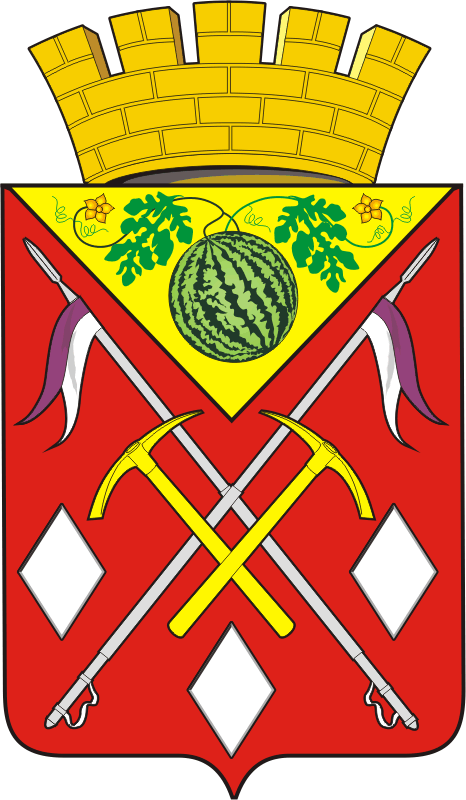 АДМИНИСТРАЦИЯМУНИЦИПАЛЬНОГО ОБРАЗОВАНИЯСОЛЬ-ИЛЕЦКИЙГОРОДСКОЙ ОКРУГОРЕНБУРГСКОЙ ОБЛАСТИПОСТАНОВЛЕНИЕ23.12.2022 № 2616-пО внесении изменений в постановление администрации муниципального образования Соль-Илецкий городской округ 30.10.2019           № 2255-п «Об утверждении муниципальной программы «Повышение безопасности  дорожногодвижения   Соль-Илецкого   городского      округа»Ответственный исполнитель Программы-Отдел по строительству, транспорту, ЖКХ, дорожному хозяйству, газификации и связи администрации муниципального образования Соль-Илецкий городской округСоисполнители Программы-отсутствуютУчастники Программы-Администрация муниципального образования Соль-Илецкий городской округПодпрограммы Программы-отсутствуютПриоритетные проекты (программы), региональные проекты, реализуемые в рамках Программы-отсутствуютЦель программы-повышение безопасности дорожного движения на автомобильных дорогах местного значенияЗадачи программы-предотвращение дорожно-транспортных происшествий (далее - ДТП) и случаев причинения вреда здоровью гражданПоказатели (индикаторы) программы-площадь нанесенной (восстановленной) дорожной разметки;количество эксплуатируемых светофорных объектов, в т. ч. реконструированных;количество установленных (замененных) дорожных знаков;количество финансируемых учреждений, исполняющих полномочия органов местного самоуправления по решению вопросов местного значения, связанных с содержанием (эксплуатацией) имущества, находящегося в муниципальной собственностиколичество созданных административных комиссийколичество членов административных комиссийдоля взысканных штрафов в общем количестве наложенных административных штрафовСрок и этапы реализации программы-2020 - 2025 годы. Этапы реализации Программы не выделяютсяОбъемы бюджетных ассигнований программы-общий объем финансирования Программы 245 939,652 тыс. рублей;в том числе по годам реализации:2020 год – 28 257,800 тыс. рублей;2021 год – 43 739,800 тыс. рублей;2022 год – 45 810,510 тыс. рублей;2023 год – 37 529,300 тыс. рублей;2024 год – 42 331,100 тыс. рублей;2025 год – 48 271,142 тыс. рублей.Ожидаемые результаты реализации программы-Снижение количества ДТП; снижение случаев травматизма в результате ДТП, в т.ч. со смертельным исходомN п/пНаименование показателя (индикатора)Характеристика Показателя (индикатора)*)Единица измеренияЗначение показателей по годамЗначение показателей по годамЗначение показателей по годамЗначение показателей по годамЗначение показателей по годамЗначение показателей по годамN п/пНаименование показателя (индикатора)Характеристика Показателя (индикатора)*)Единица измерения202020212022202320242025Муниципальная программа «Повышение безопасности дорожного движения Соль-Илецкого городского округа»Муниципальная программа «Повышение безопасности дорожного движения Соль-Илецкого городского округа»Муниципальная программа «Повышение безопасности дорожного движения Соль-Илецкого городского округа»Муниципальная программа «Повышение безопасности дорожного движения Соль-Илецкого городского округа»Муниципальная программа «Повышение безопасности дорожного движения Соль-Илецкого городского округа»Муниципальная программа «Повышение безопасности дорожного движения Соль-Илецкого городского округа»Муниципальная программа «Повышение безопасности дорожного движения Соль-Илецкого городского округа»Муниципальная программа «Повышение безопасности дорожного движения Соль-Илецкого городского округа»Муниципальная программа «Повышение безопасности дорожного движения Соль-Илецкого городского округа»Муниципальная программа «Повышение безопасности дорожного движения Соль-Илецкого городского округа»1.Площадь нанесенной (восстановленной) дорожной разметкиМБм24019,124019,124019,12XXX2.Количество эксплуатируемых светофорных объектов, в т.ч. реконструированныхМБшт.131414XXX3.Количество установленных (замененных) дорожных знаковМБшт.909090XXX4.Количество финансируемых учреждений, исполняющих полномочия органов местного самоуправления по решению вопросов местного значения, связанных с содержанием (эксплуатацией) имущества, находящегося в государственной (муниципальной) собственностиМБед.111XXX5.количество созданных административных комиссийМБед.111XXX6.количество членов административных комиссийМБед.151515XXX7.доля взысканных штрафов в общем количестве наложенных административных штрафовМБ%515355XXXN п/пНомер и наименование основного мероприятияОтветственный исполнительСрокСрокОжидаемый конечный результат (краткое описание)Последствия не реализации основного мероприятияСвязь с показателями (индикаторами) муниципальной программы (подпрограммы)N п/пНомер и наименование основного мероприятияОтветственный исполнительначала реализацииокончания реализацииОжидаемый конечный результат (краткое описание)Последствия не реализации основного мероприятияСвязь с показателями (индикаторами) муниципальной программы (подпрограммы)Муниципальная программа «Повышение безопасности дорожного движения Соль-Илецкого городского округа»Муниципальная программа «Повышение безопасности дорожного движения Соль-Илецкого городского округа»Муниципальная программа «Повышение безопасности дорожного движения Соль-Илецкого городского округа»Муниципальная программа «Повышение безопасности дорожного движения Соль-Илецкого городского округа»Муниципальная программа «Повышение безопасности дорожного движения Соль-Илецкого городского округа»Муниципальная программа «Повышение безопасности дорожного движения Соль-Илецкого городского округа»Муниципальная программа «Повышение безопасности дорожного движения Соль-Илецкого городского округа»Муниципальная программа «Повышение безопасности дорожного движения Соль-Илецкого городского округа»11. Повышение безопасности дорожного движения в Соль-Илецком городском округеотдел по строительству, транспорту, ЖКХ, дорожному хозяйству, газификации и связи администрации Соль-Илецкого городского округа2020 год2025 годСокращение (предупреждение) дорожно-транспортных происшествийУвеличение роста ДТП и случаев дорожно-транспортного травматизмаПлощадь нанесенной (восстановленной) дорожной разметки;Количество эксплуатируемых светофорных объектов, в т.ч. реконструированных;Количество установленных (замененных) дорожных знаков22. Осуществление управленческих функций по исполнению полномочий органов местного самоуправления по решению вопросов местного значения (переданных государственных полномочий)отдел по строительству, транспорту, ЖКХ, дорожному хозяйству, газификации и связи администрации Соль-Илецкого городского округа2020 год2025 годСокращение (предупреждение) дорожно-транспортных происшествийНе исполнение мероприятий по повышению безопасности дорожного движенияКоличество финансируемых учреждений, исполняющих полномочия органов местного самоуправления по решению вопросов местного значения, связанных с содержанием (эксплуатацией) имущества, находящегося в государственной (муниципальной) собственности№ СтатусНаименование муниципальной программы, основного мероприятияГлавный распорядитель бюджетных средств (ГРБС)Источники финансирования, наименование мероприятияКод бюджетной классификацииКод бюджетной классификацииОбъемы финансирования (тыс. рублей в ценах соответствующих годов)Объемы финансирования (тыс. рублей в ценах соответствующих годов)Объемы финансирования (тыс. рублей в ценах соответствующих годов)Объемы финансирования (тыс. рублей в ценах соответствующих годов)Объемы финансирования (тыс. рублей в ценах соответствующих годов)Объемы финансирования (тыс. рублей в ценах соответствующих годов)Объемы финансирования (тыс. рублей в ценах соответствующих годов)Ожидаемые результаты в 2025 году№ СтатусНаименование муниципальной программы, основного мероприятияГлавный распорядитель бюджетных средств (ГРБС)Источники финансирования, наименование мероприятияКод бюджетной классификацииКод бюджетной классификацииВсего за 2020-2025в том числе по годамв том числе по годамв том числе по годамв том числе по годамв том числе по годамв том числе по годамОжидаемые результаты в 2025 году№ СтатусНаименование муниципальной программы, основного мероприятияГлавный распорядитель бюджетных средств (ГРБС)Источники финансирования, наименование мероприятияГРБСЦСРВсего за 2020-2025202020212022202320242025Ожидаемые результаты в 2025 году1234567891011121314131Муниципальная программаПовышение безопасности дорожного движения Соль-Илецкого городского округа"администрация муниципального образования Соль-Илецкий городской округВсего по программе, в том числе:234635,24228257,80043739,80045810,5137529,3042331,10048271,142Снижение количества ДТП; снижение случаев травматизма в результате ДТП, в т. ч. со смертельным исходом1Муниципальная программаПовышение безопасности дорожного движения Соль-Илецкого городского округа"администрация муниципального образования Соль-Илецкий городской округфедеральный бюджет0,0000,0000,0000,0000,0000,0000,000Снижение количества ДТП; снижение случаев травматизма в результате ДТП, в т. ч. со смертельным исходом1Муниципальная программаПовышение безопасности дорожного движения Соль-Илецкого городского округа"администрация муниципального образования Соль-Илецкий городской округобластной бюджет4,9000,0004,9000,0000,0000,0000,000Снижение количества ДТП; снижение случаев травматизма в результате ДТП, в т. ч. со смертельным исходом1Муниципальная программаПовышение безопасности дорожного движения Соль-Илецкого городского округа"администрация муниципального образования Соль-Илецкий городской округбюджет городского округа234635,24228257,80043734,90045810,5137529,3042331,10048271,142Снижение количества ДТП; снижение случаев травматизма в результате ДТП, в т. ч. со смертельным исходомОсновное мероприятие: 1. Повышение безопасности дорожного движения Соль-Илецкого городского округаОсновное мероприятие: 1. Повышение безопасности дорожного движения Соль-Илецкого городского округаОсновное мероприятие: 1. Повышение безопасности дорожного движения Соль-Илецкого городского округаОсновное мероприятие: 1. Повышение безопасности дорожного движения Соль-Илецкого городского округаОсновное мероприятие: 1. Повышение безопасности дорожного движения Соль-Илецкого городского округаОсновное мероприятие: 1. Повышение безопасности дорожного движения Соль-Илецкого городского округаОсновное мероприятие: 1. Повышение безопасности дорожного движения Соль-Илецкого городского округаОсновное мероприятие: 1. Повышение безопасности дорожного движения Соль-Илецкого городского округаОсновное мероприятие: 1. Повышение безопасности дорожного движения Соль-Илецкого городского округаОсновное мероприятие: 1. Повышение безопасности дорожного движения Соль-Илецкого городского округаОсновное мероприятие: 1. Повышение безопасности дорожного движения Соль-Илецкого городского округаОсновное мероприятие: 1. Повышение безопасности дорожного движения Соль-Илецкого городского округаОсновное мероприятие: 1. Повышение безопасности дорожного движения Соль-Илецкого городского округаОсновное мероприятие: 1. Повышение безопасности дорожного движения Соль-Илецкого городского округаОсновное мероприятие: 1. Повышение безопасности дорожного движения Соль-Илецкого городского округа2Мероприятие 1.1.Повышение безопасности дорожного движения Соль-Илецкого городского округа"администрация муниципального образования Соль-Илецкий городской округПроведение государственной экспертизы, подготовка проектно-сметной документации и т.д. (в области обустройства автомобильных дорог)70019001708500,0000,0000,0000,0000,0000,0000,000подготовка проектно-сметной документации2Мероприятие 1.1.Повышение безопасности дорожного движения Соль-Илецкого городского округа"администрация муниципального образования Соль-Илецкий городской округв том числе:подготовка проектно-сметной документации2Мероприятие 1.1.Повышение безопасности дорожного движения Соль-Илецкого городского округа"администрация муниципального образования Соль-Илецкий городской округфедеральный бюджет0,0000,0000,0000,0000,0000,0000,000подготовка проектно-сметной документации2Мероприятие 1.1.Повышение безопасности дорожного движения Соль-Илецкого городского округа"администрация муниципального образования Соль-Илецкий городской округобластной бюджет0,0000,0000,0000,0000,0000,0000,000подготовка проектно-сметной документации2Мероприятие 1.1.Повышение безопасности дорожного движения Соль-Илецкого городского округа"администрация муниципального образования Соль-Илецкий городской округбюджет городского округа0,0000,0000,0000,0000,0000,0000,000подготовка проектно-сметной документации3Мероприятие 1.2.Повышение безопасности дорожного движения Соль-Илецкого городского округа"администрация муниципального образования Соль-Илецкий городской округНанесение (восстановление) дорожной разметки7002319,4511119,6451199,806700,000728,0000,0000,000Нанесение дорожной разметки3Мероприятие 1.2.Повышение безопасности дорожного движения Соль-Илецкого городского округа"администрация муниципального образования Соль-Илецкий городской округв том числе:Нанесение дорожной разметки3Мероприятие 1.2.Повышение безопасности дорожного движения Соль-Илецкого городского округа"администрация муниципального образования Соль-Илецкий городской округфедеральный бюджет0,0000,0000,0000,0000,0000,0000,000Нанесение дорожной разметки3Мероприятие 1.2.Повышение безопасности дорожного движения Соль-Илецкого городского округа"администрация муниципального образования Соль-Илецкий городской округобластной бюджет0,0000,0000,0000,0000,0000,0000,000Нанесение дорожной разметки3Мероприятие 1.2.Повышение безопасности дорожного движения Соль-Илецкого городского округа"администрация муниципального образования Соль-Илецкий городской округбюджет городского округа4319,4511119,6451199,806700,00728,0000,0000,000Нанесение дорожной разметки4Мероприятие 1.3.Повышение безопасности дорожного движения Соль-Илецкого городского округа"администрация муниципального образования Соль-Илецкий городской округПоставка, установка и ремонт искусственных дорожных неровностей (монолитной конструкции из а/б)700192,492112,98679,50659,0110,0000,0000,000установка и ремонт искусственных дорожных неровностей4Мероприятие 1.3.Повышение безопасности дорожного движения Соль-Илецкого городского округа"администрация муниципального образования Соль-Илецкий городской округв том числе:установка и ремонт искусственных дорожных неровностей4Мероприятие 1.3.Повышение безопасности дорожного движения Соль-Илецкого городского округа"администрация муниципального образования Соль-Илецкий городской округфедеральный бюджет0,0000,0000,0000,0000,0000,0000,000установка и ремонт искусственных дорожных неровностей4Мероприятие 1.3.Повышение безопасности дорожного движения Соль-Илецкого городского округа"администрация муниципального образования Соль-Илецкий городской округобластной бюджет0,0000,0000,0000,0000,0000,0000,000установка и ремонт искусственных дорожных неровностей4Мероприятие 1.3.Повышение безопасности дорожного движения Соль-Илецкого городского округа"администрация муниципального образования Соль-Илецкий городской округбюджет городского округа192,492112,98679,50659,0110,0000,0000,000установка и ремонт искусственных дорожных неровностей5Мероприятие 1.4.Повышение безопасности дорожного движения Соль-Илецкого городского округа"администрация муниципального образования Соль-Илецкий городской округПоставка, установка, содержание и ремонт светофорного оборудования7003820,866989,2121870,7191160,164500,000,0000,000содержание и ремонт светофорного оборудования5Мероприятие 1.4.Повышение безопасности дорожного движения Соль-Илецкого городского округа"администрация муниципального образования Соль-Илецкий городской округв том числе:содержание и ремонт светофорного оборудования5Мероприятие 1.4.Повышение безопасности дорожного движения Соль-Илецкого городского округа"администрация муниципального образования Соль-Илецкий городской округфедеральный бюджет0,0000,0000.0000.0000,0000,0000.000содержание и ремонт светофорного оборудования5Мероприятие 1.4.Повышение безопасности дорожного движения Соль-Илецкого городского округа"администрация муниципального образования Соль-Илецкий городской округобластной бюджет0,0000,0000,0000,0000,0000,0000,000содержание и ремонт светофорного оборудования5Мероприятие 1.4.Повышение безопасности дорожного движения Соль-Илецкого городского округа"администрация муниципального образования Соль-Илецкий городской округбюджет городского округа3820,866989,2121870,7191160,164500,000,0000,000содержание и ремонт светофорного оборудования6Мероприятие 1.5.Повышение безопасности дорожного движения Соль-Илецкого городского округа"администрация муниципального образования Соль-Илецкий городской округПоставка и установка автобусных павильонов, их содержание и текущий ремонт, обустройство остановочных пунктов, в том числе заездными карманами700154,8330,000154,833205,0000,0000,0000,000установка и восстановление автобусных павильонов6Мероприятие 1.5.Повышение безопасности дорожного движения Соль-Илецкого городского округа"администрация муниципального образования Соль-Илецкий городской округвсего в том числе:установка и восстановление автобусных павильонов6Мероприятие 1.5.Повышение безопасности дорожного движения Соль-Илецкого городского округа"администрация муниципального образования Соль-Илецкий городской округфедеральный бюджет0,0000,0000.0000,0000.0000.0000.000установка и восстановление автобусных павильонов6Мероприятие 1.5.Повышение безопасности дорожного движения Соль-Илецкого городского округа"администрация муниципального образования Соль-Илецкий городской округобластной бюджет0,0000,0000,0000,0000,0000,0000,000установка и восстановление автобусных павильонов6Мероприятие 1.5.Повышение безопасности дорожного движения Соль-Илецкого городского округа"администрация муниципального образования Соль-Илецкий городской округбюджет городского округа435,9000,000154,833205,0000,0000,0000,000установка и восстановление автобусных павильонов7Мероприятие 1.6.Повышение безопасности дорожного движения Соль-Илецкого городского округа"администрация муниципального образования Соль-Илецкий городской округПоставка, установка, содержание и текущий ремонт дорожных знаков7000,000501,086605,430485,825672,0000,0000,000замена и установка дорожных знаков7Мероприятие 1.6.Повышение безопасности дорожного движения Соль-Илецкого городского округа"администрация муниципального образования Соль-Илецкий городской округв том числе:замена и установка дорожных знаков7Мероприятие 1.6.Повышение безопасности дорожного движения Соль-Илецкого городского округа"администрация муниципального образования Соль-Илецкий городской округфедеральный бюджет0,0000,0000,0000,0000.0000.0000.000замена и установка дорожных знаков7Мероприятие 1.6.Повышение безопасности дорожного движения Соль-Илецкого городского округа"администрация муниципального образования Соль-Илецкий городской округобластной бюджет0,0000,0000,0000,0000,0000,0000,000замена и установка дорожных знаков7Мероприятие 1.6.Повышение безопасности дорожного движения Соль-Илецкого городского округа"администрация муниципального образования Соль-Илецкий городской округбюджет городского округа1364,514501,086605,430485,825672,000,0000,000замена и установка дорожных знаков8Мероприятие 1.7.Повышение безопасности дорожного движения Соль-Илецкого городского округа"администрация муниципального образования Соль-Илецкий городской округУстановка аншлагов на остановочных павильонах7000,0000,0000,0000,0000,0000,0000,000установка аншлагов на остановочных павильонах8Мероприятие 1.7.Повышение безопасности дорожного движения Соль-Илецкого городского округа"администрация муниципального образования Соль-Илецкий городской округфедеральный бюджет0.0000.0000,0000.0000.0000.0000.000установка аншлагов на остановочных павильонах8Мероприятие 1.7.Повышение безопасности дорожного движения Соль-Илецкого городского округа"администрация муниципального образования Соль-Илецкий городской округобластной бюджет0,0000,0000,0000,0000,0000,0000,000установка аншлагов на остановочных павильонах8Мероприятие 1.7.Повышение безопасности дорожного движения Соль-Илецкого городского округа"администрация муниципального образования Соль-Илецкий городской округбюджет городского округа0,0000,0000,0000,0000,0000,0000,000установка аншлагов на остановочных павильонах9Мероприятие 1.8.Повышение безопасности дорожного движения Соль-Илецкого городского округа"администрация муниципального образования Соль-Илецкий городской округУстановка ограждений перильного типа7003930,0060,0003930,0060,0000,0000,0000,000Установка ограждений перильного типа вблизи пешеходных переходов9Мероприятие 1.8.Повышение безопасности дорожного движения Соль-Илецкого городского округа"администрация муниципального образования Соль-Илецкий городской округв том числе: 0,000Установка ограждений перильного типа вблизи пешеходных переходов9Мероприятие 1.8.Повышение безопасности дорожного движения Соль-Илецкого городского округа"администрация муниципального образования Соль-Илецкий городской округфедеральный бюджет0.0000,0000,0000,0000.0000.0000.000Установка ограждений перильного типа вблизи пешеходных переходов9Мероприятие 1.8.Повышение безопасности дорожного движения Соль-Илецкого городского округа"администрация муниципального образования Соль-Илецкий городской округобластной бюджет0,0000,0000,0000,0000,0000,0000,000Установка ограждений перильного типа вблизи пешеходных переходов9Мероприятие 1.8.Повышение безопасности дорожного движения Соль-Илецкого городского округа"администрация муниципального образования Соль-Илецкий городской округбюджет городского округа3930,0060,0003930,0060,0000,0000,0000,000Установка ограждений перильного типа вблизи пешеходных переходов10Мероприятие 1.9.Повышение безопасности дорожного движения Соль-Илецкого городского округа"администрация муниципального образования Соль-Илецкий городской округРазработка комплексных схем организации дорожного движения (КСОДД) и корректировка проектов организации дорожного движения (ОДД) Соль-Илецкого городского округа700263,871263,8710,0000,0000,0000,0000,000увеличение пропускной способности автомобильных дорог, за счет комплексных решений10Мероприятие 1.9.Повышение безопасности дорожного движения Соль-Илецкого городского округа"администрация муниципального образования Соль-Илецкий городской округв том числе:увеличение пропускной способности автомобильных дорог, за счет комплексных решений10Мероприятие 1.9.Повышение безопасности дорожного движения Соль-Илецкого городского округа"администрация муниципального образования Соль-Илецкий городской округфедеральный бюджет0,0000.0000,0000,0000.0000,0000.000увеличение пропускной способности автомобильных дорог, за счет комплексных решений10Мероприятие 1.9.Повышение безопасности дорожного движения Соль-Илецкого городского округа"администрация муниципального образования Соль-Илецкий городской округобластной бюджет0,0000,0000,0000,0000,0000,0000,000увеличение пропускной способности автомобильных дорог, за счет комплексных решений10Мероприятие 1.9.Повышение безопасности дорожного движения Соль-Илецкого городского округа"администрация муниципального образования Соль-Илецкий городской округбюджет городского округа263,871263,8710,0000,0000,0000,0000,000увеличение пропускной способности автомобильных дорог, за счет комплексных решений11Мероприятие 1.10.Повышение безопасности дорожного движения Соль-Илецкого городского округа"администрация муниципального образования Соль-Илецкий городской округМодернизация нерегулируемых пешеходных переходов, в том числе прилегающих непосредственно к дошкольным образовательным организациям, общеобразовательным организациям и организациям дополнительного образования, средствами освещения, искусственными дорожными неровностями, светофорами Т.7, системами светового оповещения, дорожными знаками с внутренним освещением и светодиодной индикацией, Г-образными опорами, дорожной разметкой, в том числе с применением штучных форм и цветных дорожных покрытий, световозвращателями и индикаторами, а также устройствами дополнительного освещения и другими элементами повышения безопасности дорожного движения7000,0000,0000,0000,0000,0000,0000,000обустройство пешеходных переходов средствами освещения, искусственными дорожными неровностями, светофорами Т.7, системами светового оповещения, дорожными знаками с внутренним освещением и светодиодной индикацией, Г-образными опорами, дорожной разметкой, в том числе с применением штучных форм и цветных дорожных покрытий, световозвращателями и индикаторами, а также устройствами дополнительного освещения и другими элементами повышения безопасности дорожного движения11Мероприятие 1.10.Повышение безопасности дорожного движения Соль-Илецкого городского округа"администрация муниципального образования Соль-Илецкий городской округв том числе:обустройство пешеходных переходов средствами освещения, искусственными дорожными неровностями, светофорами Т.7, системами светового оповещения, дорожными знаками с внутренним освещением и светодиодной индикацией, Г-образными опорами, дорожной разметкой, в том числе с применением штучных форм и цветных дорожных покрытий, световозвращателями и индикаторами, а также устройствами дополнительного освещения и другими элементами повышения безопасности дорожного движения11Мероприятие 1.10.Повышение безопасности дорожного движения Соль-Илецкого городского округа"администрация муниципального образования Соль-Илецкий городской округфедеральный бюджет0,0000,0000,0000,0000,0000,0000,000обустройство пешеходных переходов средствами освещения, искусственными дорожными неровностями, светофорами Т.7, системами светового оповещения, дорожными знаками с внутренним освещением и светодиодной индикацией, Г-образными опорами, дорожной разметкой, в том числе с применением штучных форм и цветных дорожных покрытий, световозвращателями и индикаторами, а также устройствами дополнительного освещения и другими элементами повышения безопасности дорожного движения11Мероприятие 1.10.Повышение безопасности дорожного движения Соль-Илецкого городского округа"администрация муниципального образования Соль-Илецкий городской округобластной бюджет0,0000,0000,0000,0000,0000,0000,000обустройство пешеходных переходов средствами освещения, искусственными дорожными неровностями, светофорами Т.7, системами светового оповещения, дорожными знаками с внутренним освещением и светодиодной индикацией, Г-образными опорами, дорожной разметкой, в том числе с применением штучных форм и цветных дорожных покрытий, световозвращателями и индикаторами, а также устройствами дополнительного освещения и другими элементами повышения безопасности дорожного движения11Мероприятие 1.10.Повышение безопасности дорожного движения Соль-Илецкого городского округа"администрация муниципального образования Соль-Илецкий городской округбюджет городского округа0,0000,0000,0000,0000,0000,0000,000обустройство пешеходных переходов средствами освещения, искусственными дорожными неровностями, светофорами Т.7, системами светового оповещения, дорожными знаками с внутренним освещением и светодиодной индикацией, Г-образными опорами, дорожной разметкой, в том числе с применением штучных форм и цветных дорожных покрытий, световозвращателями и индикаторами, а также устройствами дополнительного освещения и другими элементами повышения безопасности дорожного движения12Мероприятие 1.11.Повышение безопасности дорожного движения Соль-Илецкого городского округа"администрация муниципального образования Соль-Илецкий городской округУстройство, содержание и текущий ремонт осветительных электроустановок (уличного освещения)70012144,7821577,1001475,0004690,0001450,000,0004992,682Бесперебойное функционирование объектов уличного освещения12Мероприятие 1.11.Повышение безопасности дорожного движения Соль-Илецкого городского округа"администрация муниципального образования Соль-Илецкий городской округв том числе:Бесперебойное функционирование объектов уличного освещения12Мероприятие 1.11.Повышение безопасности дорожного движения Соль-Илецкого городского округа"администрация муниципального образования Соль-Илецкий городской округфедеральный бюджет0.0000,0000,0000,0000,0000,0000,000Бесперебойное функционирование объектов уличного освещения12Мероприятие 1.11.Повышение безопасности дорожного движения Соль-Илецкого городского округа"администрация муниципального образования Соль-Илецкий городской округобластной бюджет0,0000,0000,0000,0000,0000,0000,000Бесперебойное функционирование объектов уличного освещения12Мероприятие 1.11.Повышение безопасности дорожного движения Соль-Илецкого городского округа"администрация муниципального образования Соль-Илецкий городской округбюджет городского округа12144,7821577,1001475,0004690,0001450,000,0004992,682Бесперебойное функционирование объектов уличного освещения13Мероприятие 1.12.Повышение безопасности дорожного движения Соль-Илецкого городского округа"администрация муниципального образования Соль-Илецкий городской округУличное освещение70057465,2168950,50012660,60013400,00013000,00015000,00014854,116Экономия электрической энергии, повышения качества и надежности электроснабжения13Мероприятие 1.12.Повышение безопасности дорожного движения Соль-Илецкого городского округа"администрация муниципального образования Соль-Илецкий городской округв том числе:Экономия электрической энергии, повышения качества и надежности электроснабжения13Мероприятие 1.12.Повышение безопасности дорожного движения Соль-Илецкого городского округа"администрация муниципального образования Соль-Илецкий городской округфедеральный бюджет0,0000,0000,0000,0000,0000,0000,000Экономия электрической энергии, повышения качества и надежности электроснабжения13Мероприятие 1.12.Повышение безопасности дорожного движения Соль-Илецкого городского округа"администрация муниципального образования Соль-Илецкий городской округобластной бюджет0,0000,0000,0000,0000,0000,0000,000Экономия электрической энергии, повышения качества и надежности электроснабжения13Мероприятие 1.12.Повышение безопасности дорожного движения Соль-Илецкого городского округа"администрация муниципального образования Соль-Илецкий городской округбюджет городского округа70465,2168950,50012660,60013400,00013000,00015000,00014854,116Экономия электрической энергии, повышения качества и надежности электроснабжения14Итого по мероприятию: 1, в том числе:96937,09813514,40021975,90020700,00016350,0015000,00019846,79814федеральный бюджет0,0000,0000,0000,0000,0000,0000,00014областной бюджет0,0000,0000,0000,0000,0000,0000,00014бюджет городского округа96937,09813514,40021975,90020700,0001635,0015000,00019846,798Основное мероприятие: 2. Осуществление управленческих функций по исполнению полномочий органов местного самоуправления по решению вопросов местного значения (переданных государственных полномочий)Основное мероприятие: 2. Осуществление управленческих функций по исполнению полномочий органов местного самоуправления по решению вопросов местного значения (переданных государственных полномочий)Основное мероприятие: 2. Осуществление управленческих функций по исполнению полномочий органов местного самоуправления по решению вопросов местного значения (переданных государственных полномочий)Основное мероприятие: 2. Осуществление управленческих функций по исполнению полномочий органов местного самоуправления по решению вопросов местного значения (переданных государственных полномочий)Основное мероприятие: 2. Осуществление управленческих функций по исполнению полномочий органов местного самоуправления по решению вопросов местного значения (переданных государственных полномочий)Основное мероприятие: 2. Осуществление управленческих функций по исполнению полномочий органов местного самоуправления по решению вопросов местного значения (переданных государственных полномочий)Основное мероприятие: 2. Осуществление управленческих функций по исполнению полномочий органов местного самоуправления по решению вопросов местного значения (переданных государственных полномочий)Основное мероприятие: 2. Осуществление управленческих функций по исполнению полномочий органов местного самоуправления по решению вопросов местного значения (переданных государственных полномочий)Основное мероприятие: 2. Осуществление управленческих функций по исполнению полномочий органов местного самоуправления по решению вопросов местного значения (переданных государственных полномочий)Основное мероприятие: 2. Осуществление управленческих функций по исполнению полномочий органов местного самоуправления по решению вопросов местного значения (переданных государственных полномочий)Основное мероприятие: 2. Осуществление управленческих функций по исполнению полномочий органов местного самоуправления по решению вопросов местного значения (переданных государственных полномочий)Основное мероприятие: 2. Осуществление управленческих функций по исполнению полномочий органов местного самоуправления по решению вопросов местного значения (переданных государственных полномочий)Основное мероприятие: 2. Осуществление управленческих функций по исполнению полномочий органов местного самоуправления по решению вопросов местного значения (переданных государственных полномочий)Основное мероприятие: 2. Осуществление управленческих функций по исполнению полномочий органов местного самоуправления по решению вопросов местного значения (переданных государственных полномочий)Основное мероприятие: 2. Осуществление управленческих функций по исполнению полномочий органов местного самоуправления по решению вопросов местного значения (переданных государственных полномочий)15Мероприятие 2.1.Осуществление управленческих функций по исполнению полномочий органов местного самоуправления по решению вопросов местного значения (переданных государственных полномочий)администрация муниципального образования Соль-Илецкий городской округОбеспечение деятельности Муниципального казенного учреждения "Управление городского хозяйства Соль-Илецкого городского округа"7001900170850137693,24414743,40021759,00025110,5121179,30027331,10024424,344Содержание (эксплуатация) имущества, находящегося в государственной (муниципальной) собственности15Мероприятие 2.1.Осуществление управленческих функций по исполнению полномочий органов местного самоуправления по решению вопросов местного значения (переданных государственных полномочий)администрация муниципального образования Соль-Илецкий городской округбюджет городского округа137693,24414743,40021759,00025110,5121179,30027331,10028424,344Содержание (эксплуатация) имущества, находящегося в государственной (муниципальной) собственности16Мероприятие 2.2.Осуществление управленческих функций по исполнению полномочий органов местного самоуправления по решению вопросов местного значения (переданных государственных полномочий)администрация муниципального образования Соль-Илецкий городской округВыполнение государственных полномочий по созданию и организации деятельности административных комиссий7004,9000,0004,9000,0000,0000,0000,00016Мероприятие 2.2.Осуществление управленческих функций по исполнению полномочий органов местного самоуправления по решению вопросов местного значения (переданных государственных полномочий)администрация муниципального образования Соль-Илецкий городской округфедеральный бюджет0,0000,0000,0000,0000,0000,0000,00016Мероприятие 2.2.Осуществление управленческих функций по исполнению полномочий органов местного самоуправления по решению вопросов местного значения (переданных государственных полномочий)администрация муниципального образования Соль-Илецкий городской округобластной бюджет0,0000,0004,900,0000,0000,0000,00016Мероприятие 2.2.Осуществление управленческих функций по исполнению полномочий органов местного самоуправления по решению вопросов местного значения (переданных государственных полномочий)администрация муниципального образования Соль-Илецкий городской округбюджет городского округа0,00017Итого по мероприятию: 2, в том числе:137702,24414743,4000,00025110,5121179,30027331,10028424,34417федеральный бюджет0,0000,0000,0000,0000,0000,0000,00017бюджет городского округа137702,24414743,40021759,00025110,5121179,30027331,10028424,34417областной бюджет0,0000,0004,900,0000,0000,0000,00018Итого по программе, в том числе:234635,24228257,80043739,80045810,5137529,342331,10048271,14218федеральный бюджет0,0000,0000,0000,0000,0000,0000,00018областной бюджет4,9000,0004,9000,0000,0000,0000,00018бюджет городского округа234630,34228257,80043734,90045810,5137529,3042331,10048271,142Nп/пНаименование элементаФамилия, имя, отчество, наименование должности лица, ответственного за реализацию основного мероприятия (достижение значения показателя (индикатора), наступление контрольного события) государственной программыЕдиница измеренияПлановое значение показателя (индикатора)Дата наступления контрольного события1234562.«Повышение безопасности дорожного движения в Соль-Илецком городском округе»Ведущий специалист отдела по строительству, транспорту, ЖКХ, дорожному хозяйству, газификации и связи Самарцева Ю.В.XX31.12.20223.Основное мероприятие: 1.Повышение безопасности дорожного движения Соль-Илецкого городского округа.Начальник отдела по строительству, транспорту, ЖКХ, дорожному хозяйству, газификации и связи Сиднев А.Н.Директор МКУ «УГХ Соль-Илецкого городского округа» Дружченко А.В. X4.Площадь нанесенной (восстановленной) дорожной разметкиМКУ «УГХ Соль-Илецкого городского округа»ед.4019,1231.12.20225.Количество установленных (замененных) дорожных знаковМКУ «УГХ Соль-Илецкого городского округа»шт9031.12.20226.Количество эксплуатируемых светофорных объектов, в т.ч. реконструированныхМКУ «УГХ Соль-Илецкого городского округа»шт1431.12.20227.Контрольное событиеПодписание муниципальных контрактов на выполнение работМКУ «УГХ Соль-Илецкого городского округа»X31.12.20228.Основное мероприятие: 2.Осуществление управленческих функций по исполнению полномочий органов местного самоуправления по решению вопросов местного значения (переданных государственных полномочий)Администрация Соль-Илецкий городской округДиректор МКУ «УГХ Соль-Илецкого городского округа» Дружченко А.В.%/ед.100/19.Обеспечение деятельности Муниципального казенного учреждения «Управление городского хозяйства Соль-Илецкого городского округа»Администрация Соль-Илецкий городской округX10.Контрольное событие Количество созданных административных комиссийАдминистрация Соль-Илецкий городской округX131.12.202211.Количество членов административных комиссийАдминистрация Соль-Илецкий городской округ1512.Доля взысканных штрафов в общем количестве наложенных административных штрафовАдминистрация Соль-Илецкий городской округ55